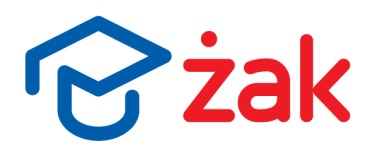 POLICEALNA SZKOŁA ZAWODOWA „ŻAK” w BĘDZINIEKIERUNKI: REJESTRATORMA MEDYCZNAHarmonogram zjazdówRok Szkolny 2017/2018 - semestr wiosennyHarmonogram zjazdówRok Szkolny 2017/2018 - semestr wiosennyLP.SOBOTALUTYLUTY124.02.2018MARZECMARZEC117.03.2018224.03.2018KWIECIEŃKWIECIEŃ114.04.2018228.04.2018MAJMAJ112.05.2018219.05.2018326.05.2018CZERWIECCZERWIEC109.06.2018